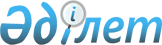 Об утверждении регламента государственной услуги "Регистрация договора залога права недропользования на разведку, добычу и на совмещенную разведку и добычу общераспространенных полезных ископаемых"
					
			Утративший силу
			
			
		
					Постановление акимата Акмолинской области от 13 июня 2011 года № А-5/220. Зарегистрировано Департаментом юстиции Акмолинской области 14 июля 2011 года № 3395. Утратило силу - постановлением акимата Акмолинской области от 26 ноября 2012 года № А-12/555      Сноска. Утратило силу - постановлением акимата Акмолинской области от 26.11.2012 № А-12/555 (вводится в действие со дня официального опубликования).

      В соответствии с пунктом 4 статьи 9-1 Закона Республики Казахстан от 27 ноября 2000 года «Об административных процедурах» акимат Акмолинской области ПОСТАНОВЛЯЕТ:



      1. Утвердить прилагаемый регламент государственной услуги «Регистрация договора залога права недропользования на разведку, добычу и на совмещенную разведку и добычу общераспространенных полезных ископаемых».



      2. Настоящее постановление акимата области вступает в силу со дня государственной регистрации в Департаменте юстиции Акмолинской области и вводится в действие со дня официального опубликования.      Аким области                               С.Дьяченко

Утвержден постановлением

акимата Акмолинской области

от 13 июня 2011 года № А-5/220 Регламент государственной услуги

«Регистрация договора залога права недропользования

на разведку, добычу и на совмещенную разведку и добычу общераспространенных полезных ископаемых» 

1. Основные понятия

      1. В настоящем Регламенте «Регистрация договора залога права недропользования на разведку, добычу и на совмещенную разведку и добычу общераспространенных полезных ископаемых» (далее – Регламент) используются следующие понятия:



      1) потребитель - физическое или юридическое лицо;



      2) областной исполнительный орган – государственное учреждение «Управление предпринимательства и промышленности Акмолинской области». 

2. Общие положения

      2. Регистрация договора залога права недропользования на разведку, добычу и на совмещенную разведку и добычу общераспространенных полезных ископаемых - это регистрация сделки по передаче права недропользования в залог.



      3. Государственная услуга оказывается областным исполнительным органом.



      4. Форма оказываемой государственной услуги: не автоматизированная.



      5. Государственная услуга предоставляется бесплатно.



      6. Государственная услуга осуществляется в соответствии с пунктом 14 статьи 27 Закона Республики Казахстан от 24 июня 2010 года «О недрах и недропользовании», постановлением Правительства Республики Казахстан от 17 февраля 2010 года № 100 «Об утверждении стандартов государственных услуг», постановлением Правительства Республики Казахстан от 20 июля 2010 года № 745 «Об утверждении реестра государственных услуг, оказываемых физическим и юридическим лицам».



      7. Результатом оказания государственной услуги является выдача свидетельства о регистрации договора залога права недропользования (далее-свидетельство) или мотивированный отказ в выдаче на бумажном носителе. 

3. Требования к порядку оказания государственной услуги

      8. Информацию по вопросам оказания государственной услуги, в том числе о ходе оказания государственной услуги можно получить по адресу: индекс: 020000, город Кокшетау, улица Ауельбекова 179 а (официальный сайт: www.akmo.kz), телефоны: 76-29-42, 76-29-38. График работы: с 9-00 часов до 18-00 часов, обед с 13-00 до 14-00 часов ежедневно. Выходные дни: суббота, воскресенье.



      9. Сроки оказания государственной услуги:

      сроки оказания государственной услуги с момента сдачи потребителем необходимых документов, указанных в пункте 14 настоящего Регламента составляют 5 рабочих дней.

      максимально допустимое время ожидания в очереди при сдаче документов - не более 30 минут;

      максимально допустимое время в очереди при получении документов - не более 30 минут;

      прием осуществляется в порядке очереди, без предварительной записи и ускоренного обслуживания.



      10. Основанием для отказа в предоставлении государственной услуги областным исполнительным органом является непредставление потребителем соответствующих документов, указанных в пункте 14 настоящего Регламента.



      11. Этапы оказания государственной услуги с момента получения заявления от потребителя для получения государственной услуги и до момента выдачи результата государственной услуги:



      1) потребитель подает заявление в областной исполнительный орган;



      2) областной исполнительный орган осуществляет рассмотрение представленных документов, подготавливает мотивированный отказ или оформляет свидетельство, вносит запись в журнал регистрации договоров на недропользование и выдает результат оказания государственной услуги потребителю.



      12. Минимальное количество лиц, осуществляющих прием документов для оказания государственной услуги в областной исполнительный орган, составляет один сотрудник. 

4. Описание порядка действия (взаимодействия)

в процессе оказания государственной услуги

      13. Прием документов осуществляется через канцелярию областного исполнительного органа по адресу, указанному в пункте 8 настоящего Регламента.

      При оказании государственной услуги областным исполнительным органом сотрудник канцелярии осуществляет проверку на наличие документов, согласно требованиям пункта 14 настоящего Регламента, и вносит соответствующую запись в книгу учета входящих документов. При предоставлении документов в неполном объеме потребителю отказывается в приеме документов. По требованию потребителя ему выдается мотивированное письменное подтверждение отказа в приеме документов.

      Подтверждением сдачи документов, указанных в пункте 14 настоящего Регламента, является регистрация (штамп и входящий номер, дата) в канцелярии областного исполнительного органа.



      14. Для получения государственной услуги потребитель предоставляет:



      1) заявление для получения государственной услуги в произвольной форме;



      2) договор залога права недропользования, подписанный в установленном порядке;



      3) технико-экономические обоснование – привлечения, использования и возврата займа включающее:

      цели залога(использование средств);

      сумма залога и срок погашения;

      источники и этапы погашения займа (по годам, с разбивкой основного долга и процентов вознаграждения);



      4) наименование юридического или физического лица, в пользу которого передается право недропользования в залог (залогодержатель) его юридический адрес и место регистрации;



      5) доверенность лицу, представляющему интересы потребителя, за исключением первого руководителя потребителя, имеющего право подписи без доверенности.



      15. В процессе оказания государственной услуги задействованы следующие структурно-функциональные единицы (далее-СФЕ):



      1) канцелярия областного исполнительного органа;



      2) руководство областного исполнительного органа;



      3) начальник структурного подразделения областного исполнительного органа;



      4) ответственный исполнитель структурного подразделения областного исполнительного органа.



      16. Текстовое табличное описание последовательности и взаимодействие административных действий (процедур) каждой СФЕ с указанием срока выполнения каждого административного действия (процедуры) приведено в приложении 1 к настоящему Регламенту.



      17. Схемы, отражающие взаимосвязь между логической последовательностью административных действий в процессе оказания государственной услуги и СФЕ, приведены в приложении 2 к настоящему Регламенту. 

5. Ответственность должностных лиц,

оказывающих государственную услугу

      18. Ответственным лицом за оказание государственной услуги является руководитель областного исполнительного органа.

      Руководитель областного исполнительного органа несет ответственность за реализацию оказания государственной услуги в установленные сроки в соответствии с законодательными актами Республики Казахстан.

Приложение 1 к Регламенту

государственной услуги

" Регистрация договора

залога права недропользования

на разведку, добычу и на

совмещенную разведку и добычу

общераспространенных

полезных ископаемых " Описание последовательности и взаимодействие

административных действий (процедур) 

Таблица 1. Описание действий СФЕ 

Таблица 2. Варианты использования.

Основной процесс 

Таблица 3. Варианты использования.

Альтернативный процесс.

Приложение 2 к Регламенту

государственной услуги

" Регистрация договора

залога права недропользования

на разведку, добычу и на

совмещенную разведку и

добычу общераспространенных

полезных ископаемых" Схемы,

отражающие взаимосвязь между логической

последовательностью административных действийПримечание РЦПИ!

Схему в приложение 2 смотрите в бумажном носителе
					© 2012. РГП на ПХВ «Институт законодательства и правовой информации Республики Казахстан» Министерства юстиции Республики Казахстан
				Действия основного процесса (хода, потока работ)Действия основного процесса (хода, потока работ)Действия основного процесса (хода, потока работ)Действия основного процесса (хода, потока работ)№ действия

(хода, потока работ)123Наименование СФЕСотруд

ник

канце

лярии

областно

го

исполни

тельного

органаРуковод

ство

областно

го

исполни

тельного

органаНачаль

ник

структур

ного

подразде

ления

областно

го

исполни

тельного

органаНаименование действия

(процесса, процедуры,

операции) и их

описаниеПрием

докумен

тов,

регис

трацияОзнаком

ление с

коррес

понден

цией,

определе

ние

структур

ного

подразде

ления

для ис

полненияОзнаком

ление с

коррес

понден

цией,

опреде

ление

ответст

венного

исполни

теля для

исполне

нияФорма завершения

(данные, документ,

организационно-

распорядительное

решение)Направле

ние

докумен

тов

руковод

ству

для наложе

ния

резолю

цииНаложе

ние

резолю

ции,

отправка

начальни

ку

структур

ного

подразде

ленияНаложение резо

люции,

передача докумен

тов

ответст

венному

исполни

телюСроки исполнения1 час1 час1 часНомер следующего

действия234№ действия

(хода, потока работ)456Наименование СФЕОтветст

венный

исполни

тель

структур

ного

подразде

ления

областно

го

исполни

тельного

органаНачаль

ник

структур

ного

подразде

ления

областно

го

исполни

тельного

органаРуковод

ство

областно

го

исполни

тельного

органаНаименование действия

(процесса, процедуры,

операции) и их

описаниеОсущес

твление

проверки

полноты

докумен

тов,под

готовка

мотивиро

ванного

отказа

или

оформле

ние

свиде

тельстваВизирова

ние

мотивиро

ванного

отказа

или

свиде

тельстваОзнаком

ление с

корреспо

нденциейФорма завершения

(данные, документ,

организационно-

распорядительное

решение)Передача

докумен

тов

началь

нику

структур

ного

подразде

ленияПередача

на

подпись

докумен

тов

руковод

ствуПодпи

сание

свиде

тельства

или

мотивиро

ванного

отказаСроки исполнения4 рабочих дня1 час1 часНомер следующего

действия567№ действия

(хода, потока работ)7Наименование СФЕОтветственный исполнитель структурного подразделения областного исполнительного органаНаименование действия

(процесса, процедуры,

операции) и их

описаниеВнесение записи в журнал регистрации договоров на недропользованиеФорма завершения

(данные,

документ,

организационно-

распорядительное

решение)Выдача результата оказания государственной услуги потребителюСроки исполненияВ течении дняГруппа 1

СФЕ

Канцелярия

областного исполнитель

ного органаГруппа 2

СФЕ

Руководство

областного

исполнитель

ного органаГруппа 3 СФЕ

Ответственный исполнитель структурного подразделения

областного исполнитель

ного органаДействие № 1

Прием

документов,

регистрацияДействие № 2

Определение структурного

подразделения для исполнения, наложение

резолюцииДействие № 3

Рассмотрение заявления, подготовка свидетельстваДействие № 4

Подписание свидетельстваДействие № 5

Внесение записи в журнал регистрации договоров на недрополь

зованиеДействие № 6

Передача свидетельства потребителюГруппа 1 СФЕ

Канцелярия областного исполнительного органаГруппа 2 СФЕ

Руководство областного исполнительного органаГруппа 3 СФЕ

Ответственный исполнитель структурного подразделения областного исполнитель

ного органаДействие № 1

Прием

документов,

регистрацияДействие № 2

Определение структурного

подразделения для

исполнения, наложение

резолюцииДействие № 3

Рассмотрение документов, подготовка

мотивирован

ного отказаДействие № 4

Подписание отказаДействие № 5

Передача отказа потребителю